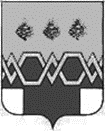 ДУМАМ А К С А Т И Х И Н С К О Г ОМ У Н И Ц И П А Л Ь Н О Г О  О К Р У Г АТ В Е Р С К О Й  О Б Л А С Т ИР Е Ш Е Н И ЕОт 21.12.2022 года                                                                                                                № 79Об утверждении Положения об оплате труда и дополнительных гарантиях лиц,замещающих муниципальные должности в Контрольно-счетной палате Максатихинского муниципального округа Тверской областиВ соответствии с Федеральным законом от 06.10.2003 № 131-ФЗ «Об общих принципах организации местного самоуправления в Российской Федерации», Федеральным законом от 07.02.2011 № 6-ФЗ «Об общих принципах организации и деятельности контрольно-счетных органов субъектов Российской Федерации и муниципальных образований», законом Тверской области от 15.07.2015 № 76-ЗО «Об отдельных вопросах, связанных с осуществлением полномочий лиц, замещающих муниципальные должности в Тверской области», Уставом Максатихинского муниципального округа Тверской области,ДУМА МАКСАТИХИНСКОГОМУНИЦИПАЛЬНОГО ОКРУГА РЕШИЛА:1. Утвердить Положение об оплате труда и дополнительных гарантиях лиц, замещающих муниципальные должности в Контрольно-счетной палате Максатихинского муниципального округа Тверской области.2. Настоящее решение подлежит размещению на официальном сайте Администрации Максатихинского района в информационно-телекоммуникационной сети «Интернет».3.  Настоящее решение вступает в силу с 1 января 2023 года.Председатель Думы Максатихинскогомуниципального округа                                                                                        Н.А. КошкаровУтвержденорешением ДумыМаксатихинского муниципального округаот 21.12.2022 г. № 79ПОЛОЖЕНИЕоб оплате труда и дополнительных гарантиях лиц, замещающих муниципальные должности в Контрольно-счетной палате Максатихинского муниципального округа Тверской областиРаздел I.Общие положения1. Настоящее Положение об оплате труда и дополнительных гарантиях лиц, замещающих муниципальные должности в Контрольно-счетной  палате  Максатихинского муниципального округа Тверской области (далее – Положение) определяет размер должностного оклада, ежемесячных и иных дополнительных выплат, дополнительных гарантий лиц, замещающих муниципальные должности в Контрольно-счетной палате Максатихинского муниципального округа Тверской области (далее – КСП Максатихинского округа), осуществляющих свои полномочия на постоянной основе.1.1. Лицами, замещающими муниципальные должности в Максатихинском муниципальном округе Тверской области является председатель Контрольно-счетной палаты Максатихинского муниципального округа Тверской области (далее – председатель КСП Максатихинского округа). 1.2. Понятия и термины, используемые в настоящем Положении, применяются в значениях, определенных федеральным законодательством и законами Тверской области.Раздел II.Размер должностного оклада, ежемесячных и иных дополнительных выплат председателю КСП Максатихинского округа2. Оплата труда председателя КСП Максатихинского муниципального округа Тверской области производится в виде денежного содержания, которое состоит из должностного оклада, ежемесячных надбавок к должностному окладу, стимулирующих и иных выплат.Оплата труда председателя КСП Максатихинского муниципального округа осуществляется за счет средств бюджета муниципального образования Максатихинский муниципальный округ Тверской области.2.1. К ежемесячным надбавкам к должностному окладу, стимулирующим и иным выплатам относятся: 1) ежемесячная надбавка к должностному окладу за выслугу лет;2) ежемесячная надбавка к должностному окладу за особые условия труда;3) ежемесячное денежное поощрение;4) премии за выполнение особо важных и сложных заданий;5) единовременная выплата при предоставлении ежегодного оплачиваемого отпуска;6) материальная помощь;7) иные выплаты, предусмотренные законодательством.2.2. Размер должностного оклада председателя устанавливается в сумме 13915 рублей.Увеличение (индексация) размера должностного оклада лица, замещающего муниципальную должность на постоянной основе, производится в порядке, установленном трудовым законодательством и нормативными правовыми актами Тверской области и Максатихинского муниципального округа.2.3. Ежемесячные надбавки, стимулирующие и иные выплаты устанавливаются в следующих размерах:1) размер ежемесячной надбавки к должностному окладу за выслугу лет устанавливается в процентах к должностному окладу в зависимости от стажа работы председателя КСП Максатихинского муниципального округа Тверской области:от 1 года до 5 лет 10 %,от 5 до 10 лет 15 %,от 10 до 15 лет 20 %,свыше 15 лет 30 %.В стаж работы председателя КСП Максатихинского округа, дающий право на получение ежемесячной надбавки за выслугу лет, включаются периоды работы на должностях, установленных статьёй 25 Федерального закона от 02.03.2007 г. № 25-ФЗ «О муниципальной службе в Российской Федерации». 2) размер ежемесячной надбавки к должностному окладу за особые условия труда - в размере 130 % должностного оклада;3) размер ежемесячного денежного поощрения - в размере 50 % должностного оклада;4) премия за выполнение особо важных и сложных заданий выплачивается в пределах утверждённого фонда оплаты труда на текущий год с учётом имеющейся экономии и максимальными размерами не ограничивается.Премия выплачивается по результатам выполнения разового задания или по итогам квартала или полугодия или года за выполнение особо важных и сложных заданий, связанных с решением органами местного самоуправления вопросов местного значения. Премия выплачивается на основании приказа КСП Максатихинского округа; 5) размер единовременной выплаты при предоставлении ежегодного оплачиваемого отпуска (части данного отпуска вне зависимости от ее продолжительности) - в размере полутора должностных окладов в год по письменному заявлению на основании приказа КСП Максатихинского округа.Лицам, замещающим муниципальные должности, в год начала исполнения их должностных полномочий единовременная выплата при предоставлении ежегодного оплачиваемого отпуска выплачивается пропорционально отработанному времени в текущем году.6) размер материальной помощи - в размере одного должностного оклада в год по письменному заявлению на основании приказа КСП Максатихинского округа. Дополнительное оказание материальной помощи производится за счёт экономии средств фонда оплаты труда, в следующих случаях: а) при вступлении в первый брак председателя КСП муниципального округа - в размере одного должностного оклада;б) при рождении ребенка - в размере одного должностного оклада;в) в случае тяжёлого материального положения лица, замещающего муниципальную должность, сложившегося в связи с утратой или повреждением имущества в результате стихийного бедствия и иных непредвиденных обстоятельств (пожар, квартирная кража, авария систем водоснабжения, отопления и других обстоятельств) - в размере от одного до двух должностных окладов; г) в связи с материальными затруднениями председателя КСП Максатихинского округа, вызванными необходимостью длительного лечения - в размере от одного до четырех должностных окладов;д) в размере от одного до двух должностных окладов: к 50-летию со дня рождения, к 55-летию со дня рождения, к 60-летию со дня рождения, к 65-летию со дня рождения;е) в случае смерти близких родственников председателя КСП Максатихинского округа (родители, дети, муж, жена) - в размере от одного до двух должностных окладов;и) семье председателя КСП Максатихинского муниципального округа в случае его смерти в период замещения муниципальной должности - в размере от одного до четырех должностных окладов. При наличии экономии средств фонда оплаты труда председателю КСП Максатихинского округа может производится дополнительное оказание материальной помощи, сумма которой размерами не ограничивается.7) Лицам, замещающим муниципальные должности, не получившим в течение календарного года материальную помощь, ежегодную единовременную выплату при предоставлении ежегодного оплачиваемого отпуска, указанные выплаты производятся в декабре текущего календарного года.При прекращении полномочий лицами, замещающими муниципальные должности, единовременная выплата при предоставлении ежегодного оплачиваемого отпуска и материальная помощь выплачиваются пропорционально отработанному времени в текущем календарном году, если указанные выплаты на дату прекращения полномочий не были предоставлены.В случае если лицам, замещающим муниципальные должности, на дату прекращения полномочий уже были предоставлены материальная помощь, единовременная выплата при предоставлении ежегодного оплачиваемого отпуска, то выплаченные суммы удержанию не подлежат.Раздел III.Отпуск председателя КСП Максатихинского округа3. Председателю КСП Максатихинского округа предоставляются ежегодный основной оплачиваемый отпуск и ежегодный дополнительный оплачиваемый отпуск за ненормированный служебный день, продолжительность которых определяется законом Тверской области от 15.07.2015 г. № 76-ЗО «Об отдельных вопросах, связанных с осуществлением полномочий лиц, замещающих муниципальные должности в Тверской области».Отпуска предоставляются в соответствии с графиком отпусков работников КСП Максатихинского муниципального округа, ежегодно утверждаемым председателем КСП Максатихинского округа, не позднее, чем за две недели до наступления календарного года.Решение об отзыве из отпуска в отношении председателя КСП Максатихинского округа принимается им самостоятельно, и оформляются приказом КСП Максатихинского округа.Запрещается непредставление отпуска председателю КСП Максатихинского округа в течение двух лет подряд.3.1. Ежегодный основной оплачиваемый отпуск и ежегодный дополнительный оплачиваемый отпуск за ненормированный рабочий день суммируются и могут предоставляться председателю КСП Максатихинского округа полностью или по частям. При этом продолжительность хотя бы одной из частей предоставляемого отпуска не может быть менее 14 календарных дней.Часть ежегодного оплачиваемого отпуска, превышающая 28 календарных дней, может быть заменена денежной компенсацией при наличии экономии фонда оплаты труда КСП Максатихинского округа.3.2. При освобождении от должности, досрочном прекращении полномочий председателю КСП Максатихинского округа выплачивается денежная компенсация за все неиспользованные отпуска.Председателю КСП Максатихинского округа в порядке, установленном законодательством, может быть предоставлен отпуск без сохранения денежного содержания, который оформляется приказом КСП Максатихинского округа.Раздел IV.Гарантии для лица, замещающего муниципальную должность4. Лицу, замещающему муниципальную должность на постоянной основе, предоставляются гарантии, компенсации и льготы, предусмотренные федеральными законами, законами Тверской области для муниципальных служащих.Председателю КСП Максатихинского муниципального округа за счет средств бюджета муниципального образования Максатихинский муниципальный округ Тверской области на соответствующий финансовый год осуществляется единовременная ежегодная денежная выплата на лечение и отдых в размере четырех должностных окладов в год.Выплата на лечение и отдых является гарантией обеспечения организации лечения (отдыха) лица, замещающего муниципальную должность. Порядок осуществления выплаты определяется муниципальным нормативно-правовым актом.4.1. Лицу, замещающему муниципальную должность на постоянной основе в связи с выходом на государственную пенсию осуществляется выплата единовременного поощрения за выслугу лет в размере до 10 (десяти) должностных окладов: 1 должностной оклад за каждый год замещения муниципальной должности, муниципальной службы без учёта иных периодов работы, зачтённых в стаж, но не более чем за 10 лет.Раздел V.Пенсионное обеспечение лица, замещающего муниципальную должность5. Пенсионное обеспечение лица, замещающего муниципальную должность на постоянной основе, осуществляется в соответствии с законодательством.5.1. Условия и порядок назначения и выплаты пенсии за выслугу лет к страховой пенсии по старости (инвалидности) лицу, замещавшему муниципальную должность, за счет средств местного бюджета определяются решением Думы Максатихинского муниципального округа.